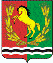 АДМИНИСТРАЦИЯМУНИЦИПАЛЬНОГО ОБРАЗОВАНИЯ РЯЗАНОВСКИЙ СЕЛЬСОВЕТ
АСЕКЕЕВСКОГО РАЙОНА ОРЕНБУРГСКОЙ ОБЛАСТИПОСТАНОВЛЕНИЕ =====================================================================21.06.2022                                       с. Рязановка                                         № 28-пО присвоении адреса земельному участку с. Рязановка ул. Транспортная В соответствии с постановлением Правительства Российской Федерации от 19.11.2014 № 1221 «Об утверждении Правил присвоения, изменения и аннулирования адресов», руководствуясь Уставом муниципального образования Рязановский сельсовет, администрация Рязановского сельсовета постановляет:Земельному участку принадлежащему Косилову Евгению Васильевичу на основании Свидетельства на право собственности на землю РФ-ХХХIV ОРБ-05-15 № 0874190 выданный Комитетом по земельным ресурсам Асекеевского района  21.10.1995 года, регистрационная запись № 249 от 11.10.1995 года с кадастровым номером 56:05:1501001:268, присвоить адрес: Российская Федерация, Оренбургская область, Асекеевский муниципальный район, сельское поселение Рязановский сельсовет, Рязановка село,  Транспортная улица, земельный участок 14/1.Постановление вступает в силу после его подписания.Глава муниципального образования                                               Брусилов А.В.Разослано: прокурору района, администрации района, Косилову Е.В., в дело.